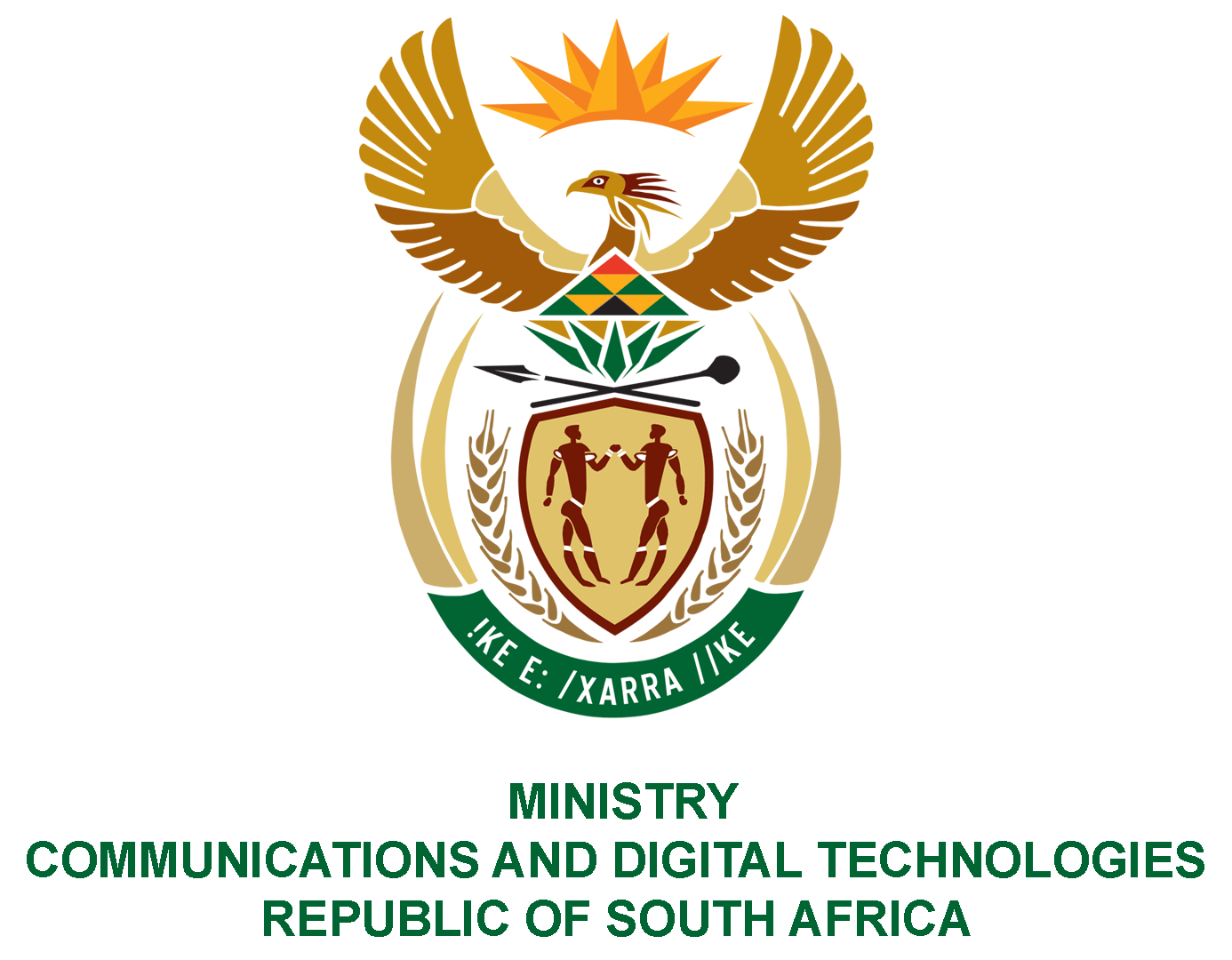 PARLIAMENT OF THE REPUBLIC OF SOUTH AFRICANATIONAL ASSEMBLYWRITTEN REPLYQUESTION NO: 2310DATE OF PUBLICATION:  OCTOBER 2020QUESTION PAPER NO: Ms PT van Damme (DA) to ask the Minister of Communications: What is the total number of (a) legal matters in which the SA Broadcasting Corporation (SABC) was the defendant in the past two financial years up to the latest specified date for which information is available and (b) the specified legal matters that were dealt with by (i) the State Attorney and (ii) private counsel during the specified periods;(2)      what (a) are the reasons that her department was not represented by the State Attorney in each specified case and (b) total amounts were paid by the SABC to (i) the State Attorney and (ii) private counsel during the specified periods?       NW2883EREPLY:I have been advised by the SABC as follows: 1. (a) 87     (b)(i) 0	(ii) 292. (a) There was no reason for the department to be represented in these matters as they related to the operations of the SABC.  	(b) (i) 0        (ii) R 65 351 000.00MS. STELLA NDABENI-ABRAHAMS, MP MINISTER OF COMMUNICATIONS AND DIGITAL TECHNOLOGIES